25.03.2020г7группа 1 курсПРИБЛИЖЕННЫЕ ВЫЧИСЛЕНИЯ.".Теоретическая частьВопросы Какие из данных десятичных дробей являются иррациональными числами: 23,5; 2,(5); 3,12131415...; -0,1010010001...?На числовой прямой постройте точки с координатами 6, -1,5, √2, -√2.Может ли сумма двух иррациональных чисел быть рациональным? Приведите пример.Как видно из таб. 1.1.1, предложенной в лекции, рациональные числа можно представить в виде обыкновенной дроби p/q. Некоторые из них можно записать в виде конечной десятичной дроби. Например, 2/5 = 0,4; 7/100 = 0,07 и т.д. Но существуют рациональные числа, которых нельзя представить в виде конечной десятичной дроби. Например, 1/3 = 0,333…,17/9 = 1,888… .Такие бесконечные десятичные дроби называются периодическими. Повторяющиеся числа называются периодом. Для краткости их записывают следующим образом: 0,333...= 0,(3); 1,888... = 1,(8).Пример 1Записать числа в виде десятичной дроби.11/3.215/99.594/11.Решение:Разделим уголком число 11 на 3. Получаем бесконечную десятичную дробь с периодом 3.11/3 = 3,666... = 3,(6).При делении числа 2215 на 99 получаем бесконечную десятичную дробь с периодом 17.215/99 = 2,1717... = 2,(17). При делений числа 594 на 11 получаем целое число 54. Каждое целое число или конечная десятичная дробь можно записать в виде бесконечной десятичной дроби с периодом нуль.594/11 = 54 = 54,(0). Пример 2Представить в виде обыкновенной дроби бесконечную периодическую десятичную дробь . 0,1515Решение: Обозначим х = 0,1515...Т.к. период дроби двухзначное число, то умножим обе части равенства на 100.Получим, 100х = 15,1515... . Найдём разность выражений:100х-х = 15,1515...-0,1515...;99х = 15.Решая уравнение, получим x = 15/99. Как видно из таблицы, иррациональные числа – бесконечные десятичные непериодические дроби. Например, √2; и т. д.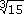 Рациональные и иррациональные числа образуют множество действительных чисел.Для выполнения алгебраических операций над действительными числами, эти числа заменяем на их приближения. Например, для нахождения суммы √10 и √5 с помощью калькулятора находим значения данных корней, затем округляем до нужной степени, а затем полученные рациональные числа складываем.√10+√5 = 3,1622776...+2,2360679... ≈ 3,2+2,2 = 5,4 ≈ 5.Вопросы для самоконтроляПредставьте число 7/18 в виде бесконечной десятичной дроби. (Ответ: 0,3(8))Запишите в виде обыкновенной дроби бесконечную десятичную дробь 1,1(6). (Ответ: 7/6)Выполните действия и запишите ответ в виде десятичной дроби: 1/3+1,25. (Ответ: 1,58(3))  Домашнее заданиеПрактическая частьЗАДАНИЕ 1. Записать в виде десятичной дроби, выразить в процентах.1/8 = 
3/5 = 
1/4 =
3/4 =ЗАДАНИЕ 2. Выполните действия:1/3+1/2+1/6=
1/2 -1/3=
1/3*1/4=
5/8:1/5=ЗАДАНИЕ 3. Записать в виде периодической десятичной дроби: 1/3 =
1/2 =
2/3 =Множество действительных чиселRQ, 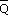 Действительные числа – это бесконечные десятичные дроби (рациональные и иррациональные числа).Рациональные числа – бесконечные периодические дроби. Период не может состоят из одних девяток. Если период состоит из одних нулей, дробь может считаться конечной десятичной дробью.Иррациональные числа – бесконечные непериодические десятичные дроби.